2024©Assumption-Kokusai　☞情報セキュリティとは何か？なぜ必要とされるのか？【TRY】①次のサイトでスマートフォン利用における脅威を体験しよう。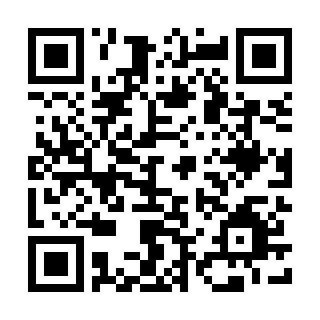 　②自分のパスワードの安全性も確かめてみよう　　より安全性の高いパスワードも考えて、安全性について試してみよう　③大阪府警サイバー犯罪対策室のページの「注意喚起情報」で、ネット利用に際しどのようなことに　　注意すべきか、どのような脅威が増えているか項目を３つ書きだそう。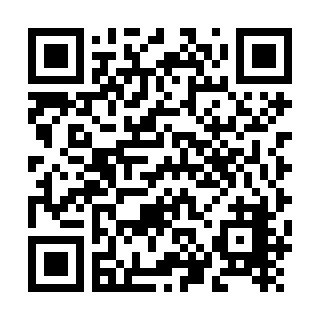 １．ワンクリック詐欺・フィッシング・ネットショッピング詐欺について、どのような対策ができるか調べて書きましょう。（参考：教科書P37）２．マルウェア（コンピュータウィルス、ボット、スパイウェア、ランサムウェア）はどうやって感染し、どのような被害をもたらすか。1つ調べて書いてください。　　☞箇条書きで3行以上かきましょう情報Ⅰ　No.05情報セキュリティ年２組番名前第1章　情報社会の問題解決　６．情報社会と情報セキュリティ（教P32-37）項目どのような内容？フィッシング詐欺ワンクリック詐欺ランサムウェア項目気を付けること【知識の整理】①（　　　　　　　　）＝コンピュータや情報通信ネットワークを使った犯罪　　１）（　　　　　　　　　　　）＝セキュリティの欠陥や不正にID・パスを使って侵入すること　　　　　　　　　　　　（例）他人のID・パスを利用して不正にSNSなどに侵入するなど　　　　※（　　　　　　　　　　　　）＝だましたり、盗み見るなど情報技術を使わずに情報を盗む　　２）（コンピュータ・電磁記録対象犯罪）＝コンピュータを不正に操作しデータを改ざんするなど（例）コンピュータウイルスやマルウェアの作成・提供　　３）（　　　　　　　　　　）＝ネットワークを利用して行う犯罪　　　　　　　　　　　　（例）違法な情報の送信、掲示板での誹謗中傷、フィッシング詐欺　　　　↓　安全対策が必要！　②（　　　　　　　　　）＝不正行為や不慮の事故に対して安全対策を講じる　　１）技術で・・認証技術（例）ユーザＩＤとパスワードを使った認証　　　　　　　　　　　・（　　　　　）＝指紋、顔の特徴など　　　　　　　　　　　・多要素認証　＝暗証番号＋生体認証など異なる2つの情報を使う　　２）組織で・・・情報セキュリティの３要素をふまえた情報セキュリティポリシーの構築　　　　　　　　　　　・機密性＝認められた者だけが情報にアクセスできる　　　　　　　　　　　・完全性＝内容が正しい情報が維持されていること　　　　　　　　　　　・可用性＝使いたいときにいつでも使えること　　３）個人で・・・推測されにくいパスワード、情報モラル・法律を守る、正確な知識と判断③情報セキュリティを脅かすもの１）（　　　　　　　　　）＝被害を与えようとする悪意を持って作成された不正ソフトウェア　　　・（コンピュータウィルス）＝様々な被害（破壊、送信など）を与えようと悪意を持って　　　　　　　　　　　　　　　　作られたプログラムのこと　　　　　・（　ボット　）＝ウィルスに感染させたコンピュータを外部から操り、悪用するプログラム　　　・（スパイウェア　）＝情報機器内の情報を収集し、収取者に送信するプログラム　　　・（ランサムウェア）＝情報機器内のデータを勝手に暗号化し、複合を条件に支払いを要求する　　　　　　　　　　　　　プログラム　【確認課題】調べよう・考えよう！対策をどうすればいいか？ワンクリック詐欺・架空請求フィッシングネットショッピング・ネットオークション詐欺どうやってウィルスに感染するか？感染するとコンピュータどうなるか？【振り返り】No.05の授業で学んだこと、気づいたこと、考えたことを箇条書きで書きましょう。